桃園市楊梅區富岡國民小學112學年度上學期社團招生活動簡章注意事項:採網路報名，報名網址: https://www.beclass.com/rid=284b2a764e5d0fd700b7  報名QR code: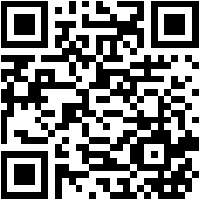 報名時間：112年9月1日(五)上午7:30起至9月4日(一)中午12:59截止，社團活動不開放試上與試聽，請於報名前謹慎考慮；同時段僅能報名一個社團，依報名順序額滿即停止該社團招生。(各社團授課內容計畫書請參閱學校首頁公告)3.確認開課之社團，學校9月底會開立繳費三聯單給家長，請將繳費後之第二聯收據交予學務處體育組彭琬珺老師。4.開課日期：預計9月20日（三）、9月21日（四）（若有更動另行通知）。5.學期上課的週次依參加學生人數作為依據，15人以下(含15人)社團上課次數14週；15人(滿16人)以上則為15週。6. 各類外聘社團開班人數、金額若有波動則另行通知或上網查看「最新公告」。外聘社團本校保留「解散」及「成立」之權力，並依據  桃園市國民中小學社團活動實施要點(104頒)，府教學字第1040304957號函頒規定辦理，師資若無法聘任時予以「解散」並全額退費。二、課程總表:科學佳社採專案補助與審核，請於9/1 (五)~9/4 (一)向教務主任索取報名表。編號班別時間指導老師場地招生年級招生人數費用1流行MV社星期三下午1:00~2:30盧品晴老師中廊1-6年級8人開課25人額滿2500元2直排輪社星期三下午1:00~2:30李宗翰教練操場(雨天則在活動中心)1-6年級10人開課30人額滿1500元3滑板社星期三下午1:00~2:30李顯熙教練操場、禮堂後方廣場(雨天則在活動中心)1-6年級5人開課15人額滿3600元 4樂高機器人科學社星期四下午1:00~2:30林文基老師自然教室(高)1-4年級8人開課20人額滿2800元(含器材租賃費1000元)5烏克麗麗社星期四下午1:00~2:30曾郁穎老師自然教室(中)1-4年級8人開課15人額滿總費用:每人1800  元(包含教材講義費 100 元，如要請老師代購烏克麗麗費用：1800元-23吋原木琴）6小提琴社星期四下午1:00~2:30陳家瑩老師多功能會議室1-4年級3人開課14人額滿1.10人以下:1400元/月，計4200元，一學期。 2. 內含樂器租借每月300元3. 新生另付課本220元7創意捏塑社星期四下午1:00~2:30陳怡安老師圖書室(低)1-4年級25人額滿2600元(含材料費1000元)8烘焙社星期四下午1:00~2:30KiKi烘焙坊教師群檔案室1-4年級6人開課24人額滿3000元(含材料費1500元)10堂課9Scratch Jr程式設計基礎A班星期四下午1:00~2:30鄭宇昌老師圖書室(中) 1-4年級6人開課25人額滿4900元(學生需自備Android或Ipad 平板或租借平板2000元，押金4,000元，可帶回家使用!)10科學佳社星期四下午3:30~5:00官賢相、官峻寬老師圖書室3-6年級10人開課20人額滿酌收保證金550元，全程參與則退還保證金